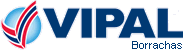 Vipal
Rua Buarque de Macedo 365
Nova Prata - RSLinha de ReformaBorracha Antiquebra Remold 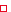 Composta de elementos resistentes a flexão, ozônio e intempéries, destina-se à reposição da camada externa de borracha dos flancos em pneus remoldados.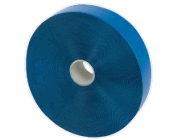 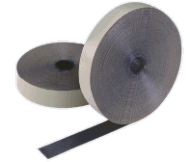 Borracha de Antiquebra AC Composta de elementos antifadiga, destina-se ao calço do ombro dos pneus nas reformas a quente ou em autoclave. Sua curva de vulcanização é adequada para ambos os processos de reforma. Borracha de Espessuramento Composto para ajuste da circunferência da carcaça para reformas com Camelback. Por possuir a mesma formulação que o Camelback Vipal, a vulcanização se dá ao mesmo tempo, com perfeita compatibilidade de uso. Disponível nas versões convencional e radial.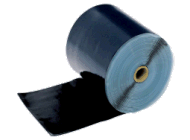 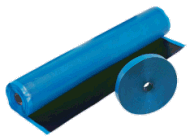 Borracha de Ligação Composto de alto desempenho para o preenchimento de danos vazantes ou da superfície raspada do pneu, junção da cobertura com a carcaça e correção de irregularidades de raspagem para pneus com lonas de nylon, rayon ou poliéster. Disponível nas versões bobinas e plus para melhor adequação às necessidades do reformador.Borracha de Ligação MB/AC Na versão MB/AC – Metal Borracha/Autoclave, apresenta perfeita aderência aos cabos de aço dos pneus radiais, tanto em vulcanização em máquinas a quente quanto em autoclave.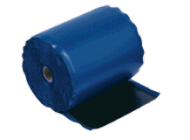 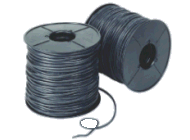 Borracha de Ligação MB/AC Perfil Massa especial para o preenchimento de escareações em reparação e reforma de pneus, por meio de mini-extrusoras, com a finalidade de nivelamento da carcaça para a aplicação da banda de rodagem e/ou material de reparo.Borracha Degasadora Peça de borracha vulcanizada utilizada para facilitar a drenagem do ar dos envelopes. Sua utilização promove maior eficiência ao sistema de vácuo.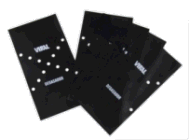 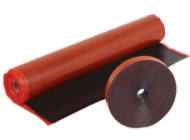 Borracha Laminada Destina-se ao reparo de avarias na banda de rodagem, acabamento das bordas do Camelback e reforço de ombro. Complementa o preenchimento de consertos setoriais, em função da excelente resistência ao atrito com o solo. Disponível nas versões bobinas e plus para melhor adequação às necessidades do reformador.Camelback em Tiras Composto de borracha especial para acabamento no processo de duplagem de pneus agrícolas.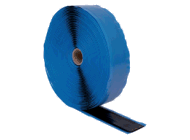 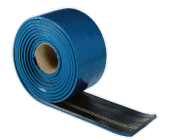 Camelback Vipal
Dentre seus benefícios, destaca-se pela precisão de medidas e maleabilidade, garantindo a facilidade de aplicação. Possui excelente moldagem e vulcanização, proporcionando um ótimo acabamento. Disponível em diversas versões para melhor adequação às características de trabalho de cada usuário.Cola Vulk e Solvente Solvulk A Cola Vulk possui excelente adesão, versatilidade de uso e perfeita compatibilidade com Camelback e pré-moldado. A versão Multiuso permite a diluição com o Solvente Solvulk, aumentando a rentabilidade sem perda de desempenho. A Multiuso Secagem Rápida aumenta a produtividade e também permite a diluição. Na versão Rendiplus, vem pronta para uso e possui embalagem em balde próprio para bomba de pressão. O Solvente Solvulk é isento de oleosidade, garantindo a qualidade na diluição da cola. Na versão secagem rápida, aumenta a produtividade na reformadora.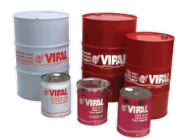 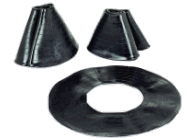 Envelope Cumpre a função de pressionar a banda pré-moldada sobre a carcaça durante a vulcanização em autoclave. Sua elasticidade e resistência ao calor proporcionam grande vida útil.Envelope para Pneus de Empilhadeira Os envelopes cumprem a função de pressionar a banda de rodagem sobre a carcaça durante a vulcanização em autoclave.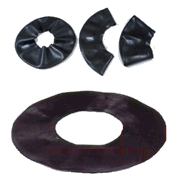 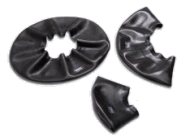 Envelope tipo Câmara-TC Utilizado na reforma de pneus em autoclave, em pneus montados ou com innerlop, cumpre a função de pressionar a banda pré-moldada sobre a carcaça. Apresenta secção de forma toroidal. A versão TF apresenta, na região da banda de rodagem, um furo de 9mm em área com reforço propícia para a aplicação da válvula.Filme de Poliéster Especial para proteção de envelopes. Reduz o consumo, Kg, em aproximadamente três vezes quando comparado ao Filme de Polipropileno. Se retirado com cuidado, pode ser reutilizado duas vezes. 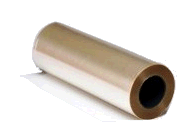 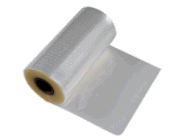 Filme de Polipropileno Filme especial para utilização na reforma de pneus pelo método autoclave, facilita a drenagem do ar e também atua na proteção interna dos envelopes, além de permitir um bom acabamento lateral.Giz de Cera Confeccionado à base de parafina, é ideal para demarcação de danos em pneus e câmaras-de-ar em reformas, consertos e balanceamentos.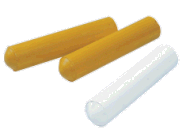 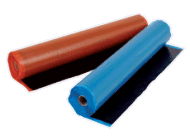 Massas em Bobinas Massa para reparos e reforma de pneus em sua apresentação tradicional, oferece como vantagem a possibilidade de utilização na exata medida necessária.Massas Plus Massa para reparos e reforma de pneus, cortada em tiras e apresentada em rolos individuais e sem as bordas de plástico excedentes nas borrachas comuns. Além de facilitar o manuseio, protege de impurezas nocivas à borracha, garantindo a ausência de problemas futuros na vulcanização.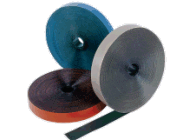 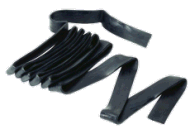 Orbitira Borracha em tiras específica para aplicação no sistema Orbitread/AMF, que oferece a vantangem de utilizar uma única medida para todas as bitolas de pneus, permitindo baixos estoques de matéria-prima.Pré-Moldado Vipamold Específico para reforma de pneus no sistema de autoclave. Deve ser aplicado com Ligação MB/AC Vipal, proporcionando perfeita moldagem e aderência aos pneus. Seus desenhos tecnicamente projetados asseguram excelente desempenho aos veículos e altos índices de quilometragem.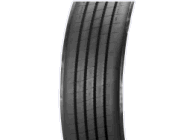 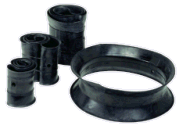 Protetores para Recauchutagem Protefort Para uso específico em reforma de pneus, protege a câmara-de-ar na montagem sobre o aro, durante a vulcanização. Sua resistência a altas temperaturas possibilita grande vida útil.Reparos para Sacos de Ar e Envelopes Elaborados para garantir uma perfeita vulcanização e vedação em eventuais furos de sacos de ar e envelopes, prolongam sua vida útil. Composto por: 6 reparos redondos para furo com 35 mm; e 4 reparos ovais de 35 x 70 mm para rasgos.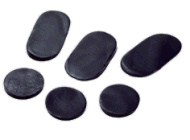 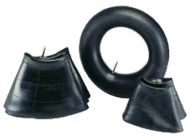 Sacos de Ar Utilizados para inflar os pneus durante a vulcanização, tanto em prensas setoriais como em autoclave. Ofecere como vantagem a resistência ao calor, o que significa grande vida útil.Tacos Vulcanizados Servem para dar melhor acabamento na reforma de pneus agrícolas e fora-de-estrada. 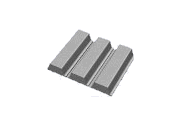 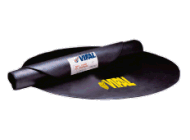 Tapete para Proteção de Aros Desenvolvido especialmente para a proteção de rodas durante a montagem e desmontagem de pneus em reformadoras e borracharias, é antiderrapante e resistente a impactos.Tinta para Pneus Vulk Indicada para renovação da aparência dos pneus reformados. O equilíbrio de sua composição de pigmentos e fixadores facilita a aplicação e proporciona grande rendimento.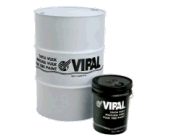 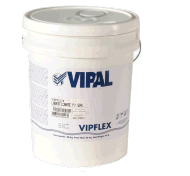 Vipflex O lubrificante para envelopes Vipflex é um produto à base de óleos vegetais, biodegradável e não tóxico, que substitui o uso do filme de polipropileno na reforma de pneus em autoclave. Pronto para uso, pode ser aplicado a cada 3 ciclos ou sempre que o envelope apresentar dificuldades em sua retirada